Nowy Kościół, dnia 22 maja 2018r.GMINNY  KONKURS  MATEMATYCZNYUCZNIÓW  KLAS  SZÓSTYCHZadanie 1.Którą z podanych czterech liczb: 2 ;  2,9 ;  4 ;  4  należy wykreślić, aby suma trzech pozostałych była równa 10? Zadanie 2.Kwadrat i trójkąt mają równe pola. Bok kwadratu i podstawa trójkąta mają tę samą długość. Wysokość trójkąta ma 12 cm długości. Ile wynosi pole trójkąta?Zadanie 3.Jeżeli odjemną zwiększymy o 9, a odjemnik zmniejszymy o 9 to różnica:Zadanie 4.Mama ma obecnie 42 lata. W wieku 26 lat urodziła Dominikę, a po 7 latach bliźniaki: Anię i Antka. Za ile lat wiek mamy będzie równy sumie lat jej dzieci?Zadanie 5.Akwarium wypełnione do pełna wodą waży 110 kg, a napełnione do połowy 70 kg. Ile waży puste akwarium?Zadanie 6.Liczba 8 razy mniejsza od dwukrotności liczby  (-3) jest równa:Zadanie 7.Wskaż równość prawdziwą:Zadanie 8. Na rysunku mamy trzy początkowe układanki. Ile potrzeba białych kwadracików jednostkowych, aby ułożyć piątą układankę w tym ciągu? Zadanie 9.Ile wynosi iloczyn sumy oczek na niewidocznych ściankach i sumy oczek na widocznych ściankach kostek do gry?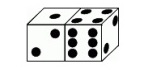 Zadanie 10.Samochód zużywa 16 litrów paliwa na każde 200 km drogi. Jaki najdłuższy odcinek drogi może przejechać ten samochód, mając w zbiorniku 20 litrów paliwa?A.   2 B.   2,9C.   4D.   4  A.  24 cm2B.  36 cm2C.  72 cm2D.  144 cm2nie zmieni sięnie zmieni sięzwiększy się o 18zwiększy się o 18zmniejszy się o 9zmniejszy się o 9zwiększy się o 9zwiększy się o 9A.   2 B.   3C.   4D.   5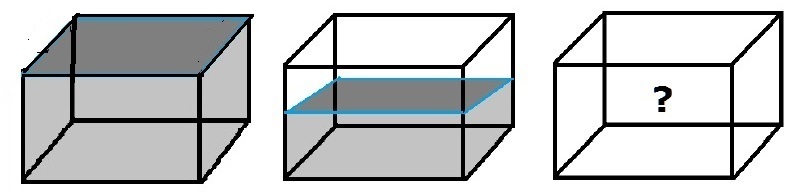  40 kg 30 kg 20 kg 15 kgA.    –  B.    – 2 C.   – 24 D.  – 48A.   1 km = 1000000 cm  B.    1 a = 0,00001 km2  C.   10 cm2= 0,001 m2D.    100 m2 = 0,1 ha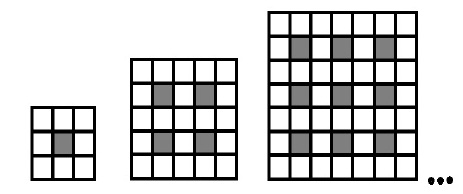  65 68 96 133A.  405B.  450C.  162D.  152A.  225 kmB.  300 kmC.  275 kmD.  250 km